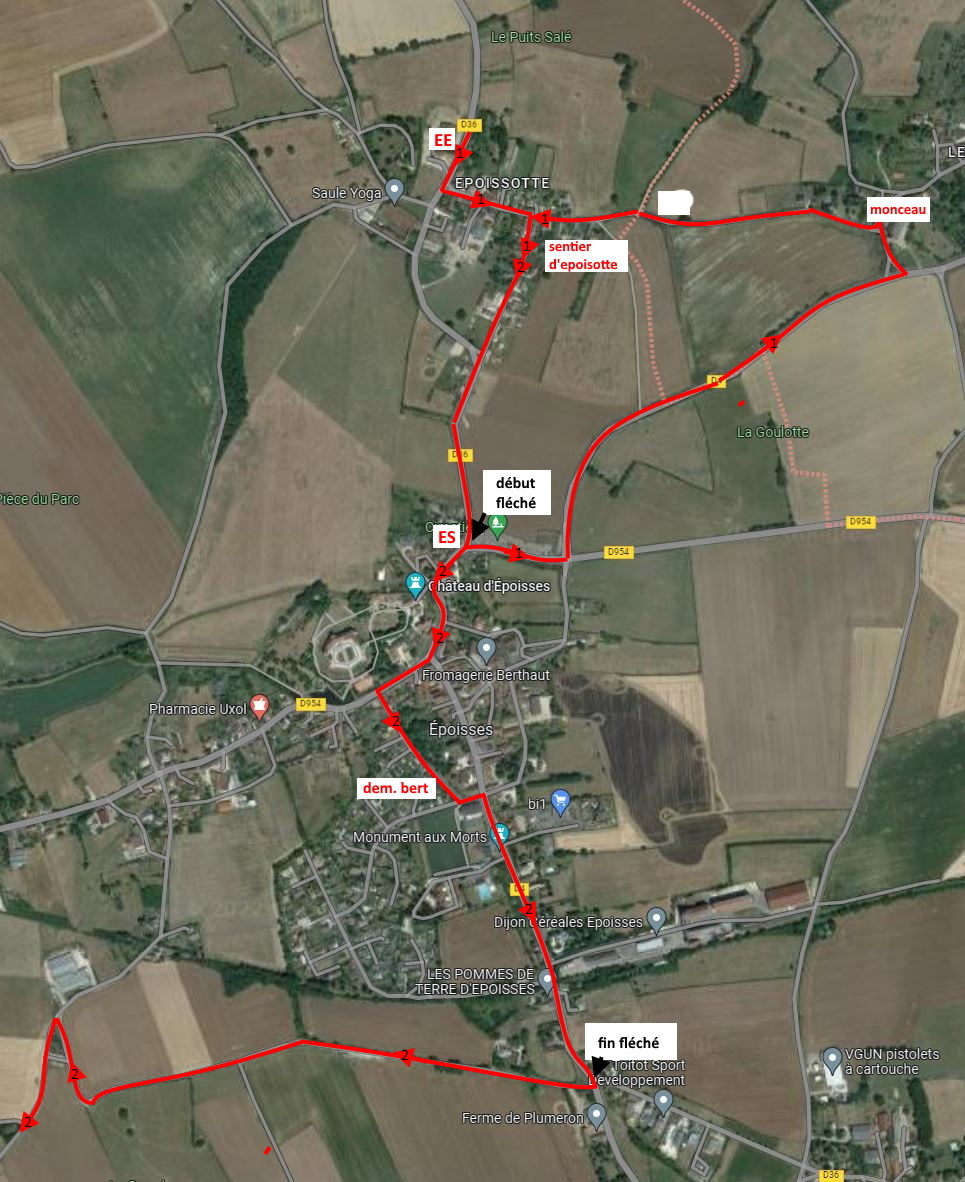 ST GERMAINDE MONDEON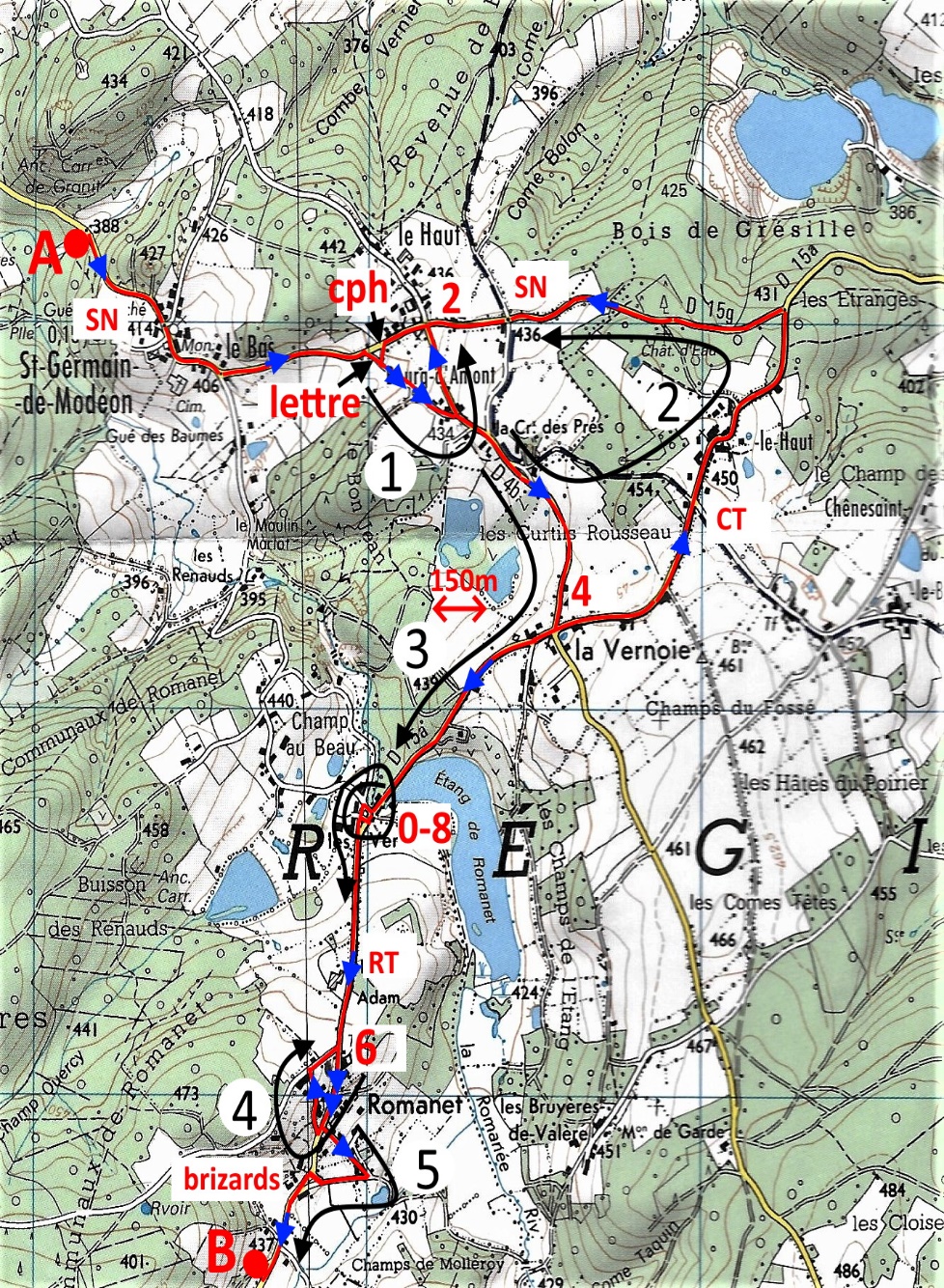 ETAEPOISSESETAPE4 - SECTEURISt GERMAIN DE MONDEONETAPE 4 - SECTEUR2